Jméno a příjmení kupujícího spotřebitele:: ……..................................................................................Adresa kupujícího spotřebitele:: ……................................................................................... Telefón: ……..................................................................................E-mail: ……..................................................................................Číslo účtu pro vrácení peněz: ……..................................................................................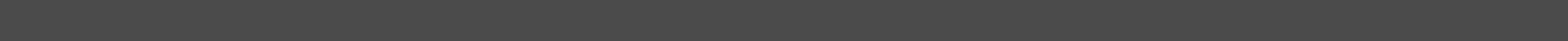 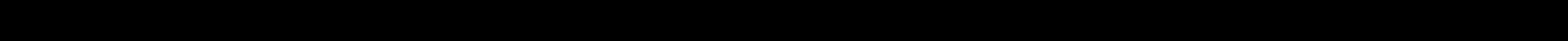 Informace o zboží (vyplní zákazník)Produkt: …...........................................................................Datum nákupu: …............................................................Datum převzetí zboží: …..............................................Číslo faktury objednávky:……........................................Datum:  . . . . . . . . . . .	Podpis:* . . . . . . . . . . . . . . . . .*Podpis kupujícího spotřebitele (pouze pokudje tento formulář zasílán v listinné podobě):Prosíme o vyplnění a přiožení tohoto formůláře k vrácenému zboží pro urychlení vyřízení odstoupení od smlouvy.Děkujeme.Vzorový formulář pro odstoupení od smlouvy do 14 dnů Zboží zašlete na adresu:CarsShop.cz, Kiedroň Lukáš         Tel:  736 426 736Česká RepublikaPetřvaldská 369/30aIČ:   76439097Havířov Šumbark 73601DIČ: CZ8705065611 www.carsshop.czinfo@carsshop.czÚdaje klienta (vyplní zákazník)